РЕЗЮМЕЛичные данные: 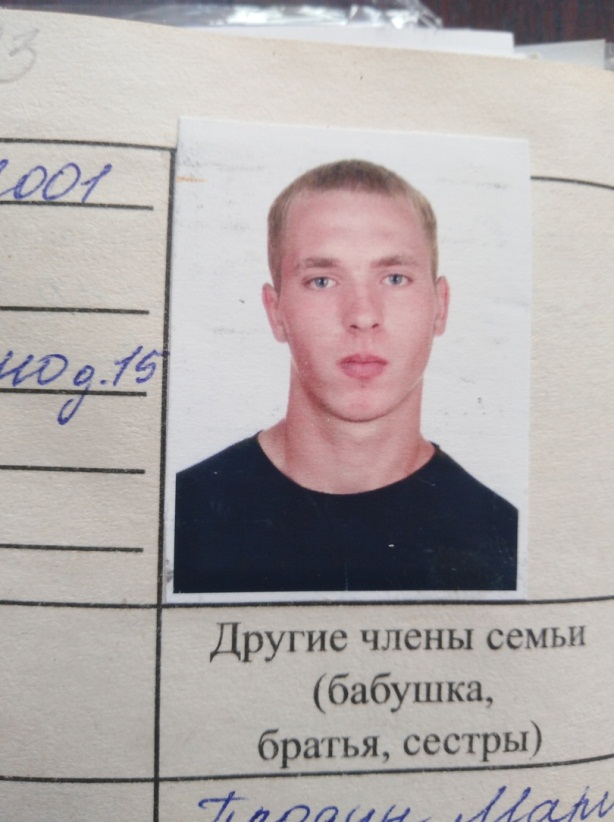 Продун Юрий Николаевич11.12.2001г.Место жительства:606100 Нижегородская область. Павловский район, р.п. ТумботиноКонтакты:  тел. +7(910)148-48-83 Цель резюме:Трудоустройство.Образование:Учебное заведение: Государственное бюджетное профессиональное образовательное учреждение "Павловский техникум народных художественных промыслов России". Дата поступление: 01.09.2018 Дата окончания: 01.07.2021.Специальность по диплому: 54.01.06 «Изготовитель художественных изделий из металла».Профессиональные навыки-Изготовитель художественныхизделий из металла;- Чеканщик художественных изделий.Дополнительные навыкиОсновные устройства ПК, текстовый редактор Word.Личные качествавысокая трудоспособность; целеустремленность; умение мыслить креативно; коммуникабельность; умение решать конфликтные ситуации; стрессоустойчивостьИнтересы и увлечения (хобби)плавание, занятия в тренажерном зале.Дополнительная информация:могу работать удаленно, имеется личный автомобиль.